La Jefatura de Programas Educativos de Posgrado de la 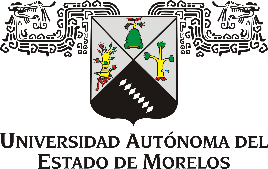 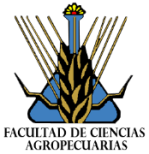 Facultad de Ciencias Agropecuarias de laUniversidad Autónoma del Estado de MorelosC O N V O C AA los profesionistas con Maestría relacionados con las Ciencias Agropecuarias y el Desarrollo Rural titulados que estén interesados en realizar estudios de DOCTORADO, a participar en el proceso de selección 2018. REQUISITOS DE INGRESO 1.- Examen de conocimientos generales del CENEVAL (EXANI-III, 900 puntos, mínimo). 2.- Currículum vitae sólo incluir los siguientes documentos probatorios: Títulos, cédulas profesionales de licenciatura y de maestría, certificado de estudios con promedio mínimo de 8 (ocho), acta de nacimiento, credencial de elector (INE), CURP, y comprobante de domicilio (Todos los documentos aquí solicitados deben ser enviados vía electrónica en formato PDF en un solo archivo)*.Para aspirantes extranjeros presentar: Su forma migratoria FM3. En el caso de aspirantes extranjeros cuya lengua materna no sea el español, deberán acreditar el dominio de este idioma. Documento que acredite el término de estudios de Licenciatura o equivalente, debidamente legalizado o apostillado indicando el promedio general (el mínimo aceptado es de 8.0). Los documentos traducidos por perito acreditado en caso de no estar en español 3.- Constancia de comprensión de textos del idioma inglés para Doctorado (Expedida por el CELE de la UAEM) o TOEFL 350 pts. 4.- Una carta de recomendación académica dirigida al “Consejo Interno de Posgrado del Posgrado en Ciencias Agropecuarias y Desarrollo Rural” (Formato libre). 5.- Carta exposición de motivos para ingresar al posgrado dirigida al “Consejo Interno de Posgrado del Posgrado en Ciencias Agropecuarias y Desarrollo Rural” (Formato libre). 6.- Anteproyecto de investigación apegado a una línea de investigación del posgrado con las siguientes características: Máximo de 12 cuartillas, letra Arial 12, interlineado de 1.5 y márgenes de los cuatro lados de 2.5 cm, indicando el nombre del alumno. En versión electrónica en formato PDF. El anteproyecto debe incluir: Título Introducción Objetivos e hipótesisMateriales y métodos Cronograma de actividades Literatura citada Financiamiento 7.- Solicitud para participar en el proceso de selección del posgrado (Formato anexo). 8.- Realizar depósito bancario por la cantidad de $ 1,000.00 (Mil pesos 00/100 M.N.) Banco: SANTANDER MÉXICO, S.A.  Nombre cuenta: UAEM FAC DE CIENCIAS AGROPECUARIAS   No. Cuenta: 65504568463   CLABE: 014540655045684638   En la ficha de depósito indicar el nivel solicitado (maestría) enviar copia escaneada al correo electrónico vlezama@uaem.mx La ficha de depósito original se entregará el día del examen.LÍMITE DE RECEPCIÓN DE SOLICITUDES: MIÉRCOLES 31 DE MAYO DE 2018 A LAS 17:00 HORAS. Toda la documentación debe de ser enviado en forma electrónica en formato PDF de la siguiente manera: Numerales 1, 3,4, 5 y 7 (en un archivo con la estructura: Generales_Nombre_Primer apellido) Ejemplo: Generales_Patricio_AyalaNumeral 2 (en un archivo con la estructura: CVU Nombre_Primer_Apellido) Ejemplo: CVU_Patricio_ Ayala.Numeral 6 (en un archivo con la estructura: Proyecto Nombre_Primer_Apellido) Ejemplo: Proyecto_Patricio_Ayala.Numeral 8 (en un archivo con la estructura Ficha Primer apellido) Ejemplo: Ficha_ Patricio_ Ayala.Nota: no se reciben documentos impresos.Todos los documentos deben ser enviados correo electrónico vlezama@uaem.mx del M. en C. Vladimir Lezama López.Jefe de Programas Educativos de Posgrado de la Facultad de Ciencias Agropecuarias. PROCESO DE SELECCIÓN DE ASPIRANTESEl proceso de evaluación se llevará a cabo del 18,19 y 20 de junio del 2018. Lunes 18 de junio: El lunes 18 de junio, aplicación de examen de conocimientos generales en las aulas del edificio del campo experimental ese día se dará conocer el calendario de presentaciones orales y entrevista. La asistencia a la presentación es obligatoria e intransferible.PRESENTACIÓN DE PROYECTOS Y ENTREVISTA CON LA COMISIÓN DE ADMISIÓN Martes 19 y miércoles 20 de junio: Presentación de proyectos y entrevista.Para esta etapa, la presentación oral debe ser apoyada con una exposición en Power Point con un máximo de 10 diapositivas. ENTREGA DE RESULTADOS: LUNES 16 DE JULIO DE 2018.INICIO DE SEMESTRE: 13 DE AGOSTO 2018M. en C. Vladimir Lezama LópezFacultad de Ciencias AgropecuariasAvenida Universidad 1001, colonia Chamilpa Cuernavaca, Morelos, México. C.P. 62210.e-mail: vlezama@uaem.mxTel: 01-777-3 29 70 46     y     01-777-3 29 70 00 Ext. 3304 HORAACTIVIDADLUGAR10:00 horas Examen conocimientos disciplinaresAulas del Campo Experimental ubicadas en el campus norte de la Universidad Autónoma del Estado de Morelos13:00 horas Análisis crítico de lectura Aulas del Campo Experimental ubicadas en el campus norte de la Universidad Autónoma del Estado de Morelos